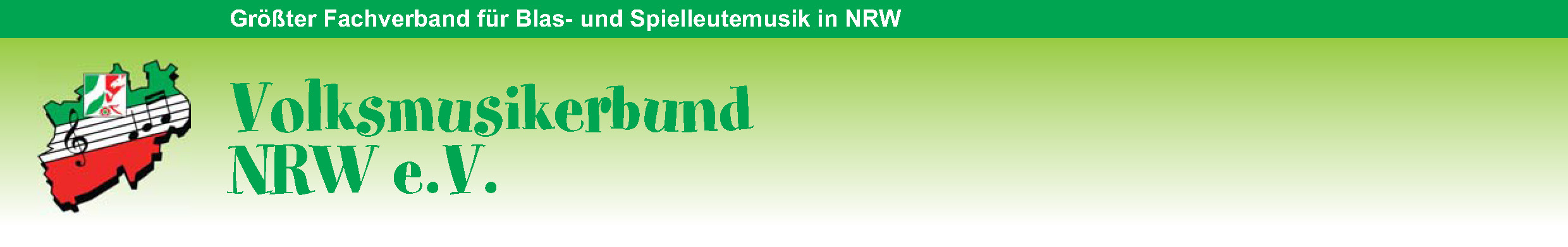 D1-D2 Prüfung Stabspiele – interne Prüfliste Name, Vorname Instrument Tonleitern12-15/16-18/19-20Pflichtstück6-7/8-9/10Selbstwahlstück 6-7/8-9/10Volkslied6-7/8-9/10 Blattspiel/Rhythmik3/4/5Snare3/4/5Bemerkungen